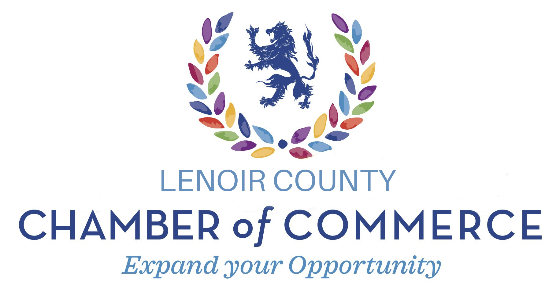 2023 Pinnacle of Achievement AwardNomination ApplicationThe Pinnacle Award is intended to recognize an extraordinary businesswoman that has made a significant difference in our community.  The recipient is a person that has recognized the needs in our community while igniting passion in her and others to accomplish those needs.  The Pinnacle of Achievement captures the uniqueness of women’s experiences and wisdom.  Each nominee must reside or work in Lenoir County and be a member of the Lenoir County Chamber of Commerce.NOMINATION PROCEDURES AND RULESComplete the nomination form.  You may choose to attach the form as the cover page to accompany letters of explanation and/or recommendation or supporting documents.All nominations must be submitted in a sealed envelope marked with the award name: “Pinnacle of Achievement Nomination”All nominations must be postmarked or delivered to a Chamber employee at the Chamber office by the deadline date and time.All nominations will be kept confidential.The contact person listed on the nomination form will be notified if their nominee is chosen by the selection committee.RETURN THE COMPLETED NOMINATION FORM BY 5:00 P.M. ON MAY 11 2023,  VIA EMAIL TO: vjones@kinstonchamber.com or IN A SEALED ENVELOPE WITH SIGNATURES REQUIRED via USPS to ADDRESS BELOW or HAND DELIVER TO:ATTENTION: Pinnacle of AchievementLenoir County Chamber of Commerce301 N. Queen StreetPO Box 157Kinston, NC  28502-0157NOMINEE:NOMINATOR:Please complete the following information.  Use additional paper if needed.Please provide detailed information as to your nominee’s qualifications for this prestigious award.  Judges decision will be based on information provided by you.DEMONSTRATES SUPPORT FOR PROFESSIONAL WOMEN:Provide specific examples of how the nominee has demonstrated support for the advancement of business and professional women.BUSINESS ACCOMPLISHMENTS:List special recognitions, projects, and achievements.  Include business related affiliations, directorships, trusteeships or other designations.COMMUNITY SERVICE:Describe local, county and state level participation, length of service and offices held in civic and service organizations, charitable activities, political pursuits, religious groups, chambers of commerce, merchant associations, etc.OTHER MEMBERSHIP, ACHIEVEMENTS, AWARDS, PUBLICATIONS:Nominees may already have been honored for service to their profession, industry or community.  They also may have publications to their credit or articles published supporting their service to their profession, industry or community.  Please list awards and honors received which support this nomination.ADDITIONAL INFORMAITON PERTAINING TO CRITERIA:Discuss briefly any additional factors you feel are important for consideration of your nominee for the Pinnacle of Achievement Award.NOTE:   Letters of support may accompany application or submitted separately by 12:00 p.m. on May 5, 2023.I  ___________________________________________, (print name) acknowledge the information provided in this application is true and factual to the best of my knowledge.Information provided will be kept confidential.  Only selected Chamber Staff and the specially selected Judges will view the information.  Chamber Staff reserves the right to verify any information provided in this application.Name:Title or Position:Company:Business Address:Business Phone:Alternate Phone:Name:Company Name:Business Phone:Alternate Phone:Email Address: